The North Korean Won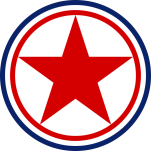 Good morning and welcome to this presentation about the _________ and meaning of the images on the _____________ of North Korea; the WonNorth Korea is a small country _____________ on the north part of the Korean Peninsula. It has been ruled as a communist dictatorship by members of the Kim family since 1950.Bad economic planning and isolation from the rest of the world means that North Korea is a very poor country with a simple infrastructure.Although it has a _____________ of only around 24 million people, it has a military made up of over 9.5 million regular troops, reservists and paramilitaries.The currency of North Korea is the Won. The highest denomination note is the 5000 won and __________ the founder and former leader of the state, Kim Il Sung on the front. He looks very healthy, happy and clean and he is looking at a star symbol which____________ the Communist party. On the _________ is an image of Kim Il Sung’s birthplace, Mangyongdae.